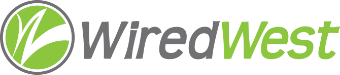 WiredWest Executive Committee Meeting AgendaDate / time: Wednesday, 1 May 2019 6:00 PMLocation / address: Hampshire Council of Governments, 99 Main Street, Northampton, MAApprove minutes of previous meetings – April 17WG&E contract updatePricingAccountingEscrow Account / Refunds statusMember town statusAgenda for May 15 Board of Directors meetingWebsite postingsCommittee UpdatesReview other ongoing work, including meetings, conference callsOther business which could not be reasonably foreseen within 48 hours of meetingSet next EC meeting